Antrag zur Förderung für Familien bei Altbausanierungen 
(Teil 2 der Richtlinie für die Vergabe von Wohnbaugrundstücken und die Förderung von 
Altbausanierungen der Gemeinde Tacherting vom 09.07.2021)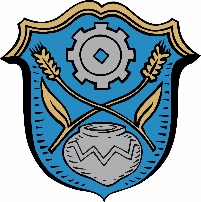 Hiermit beantrage-/n ich/ wir für das Objekt    die Förderung für Familien bei Altbausanierungen.Dem Antrag lege-/n ich/wir folgende Unterlagen für die Prüfung der Fördervoraussetzung bei:Kopie der Geburtsurkunde Ihres Kindes bzw. der Geburtsurkunden Ihrer KinderNachweis über Erwerb, Schenkung, Erbe etc. von Wohneigentum (Übergabe-/ Kaufvertrag etc.)Vollzugsmitteilung des Grundbuchamtes über den Eigentumserwerb / Eigentumsübergang (gebührenfrei) oder einen Grundbuchauszug des Grundbuchamtes (gebührenpflichtig)Nachweis über die Investition von mind. 200.000,00 €Einkommenssteuerbescheide der letzten drei Jahre (im Jahr 2021: 2018, 2019 und 2020); der durchschnittliche „Gesamtbetrag der Einkünfte“ darf im Jahr 2021 bei Einzelbewerbern 43.400,00 € und bei Paaren 86.800,00 € nicht übersteigen. Hinzu kommt ein Freibetrag je unterhaltsberechtigtem Kind in Höhe von 7.900,00 €.BankverbindungUmmeldung als Hauptwohnsitz von Ihnen und Ihrem Kind bzw. Ihren Kindern bei der Meldebehörde TachertingMir/Uns ist bekannt, dass ab Bezugsfertigkeit eine eigene Nutzung von 10 Jahren einzuhalten ist und der Bewilligungsbescheid bei Veräußerung oder Vermietung des geförderten Objekts widerrufen und die Förderung anteilig zurückgefordert werden kann.Ich/Wir bestätige-/n zur Vermeidung von Doppelbegünstigungen, dass ich/wir weder Grunderwerbsvorgänge unter Anwendung des früheren „Tachertinger Einheimischen-Modells“ beurkundet oder vollzogen habe-/n, noch eine Förderung des bis 2021 bestandenen Familienfördermodells der Gemeinde Tacherting erhalten habe-/n.Sämtliche erhobene Daten dienen ausschließlich der Datenverarbeitung zur Gewährung der Förderung für Familien bei Altbausanierungen.
Ich/Wir habe-/n die Datenschutzbestimmungen der Gemeinde Tacherting auf der Seite www.tacherting.de zur Kenntnis genommen und stimme-/n dieser zu.Ort, Datum und Unterschrift Antragsteller 1		Ort, Datum und Unterschrift Antragsteller 2Angaben zum Antragsteller 1:Angaben zum Antragsteller 2:Vor -/ Nachname:Straße, PLZ, Ort:Telefonnummer:E-Mail-Adresse: